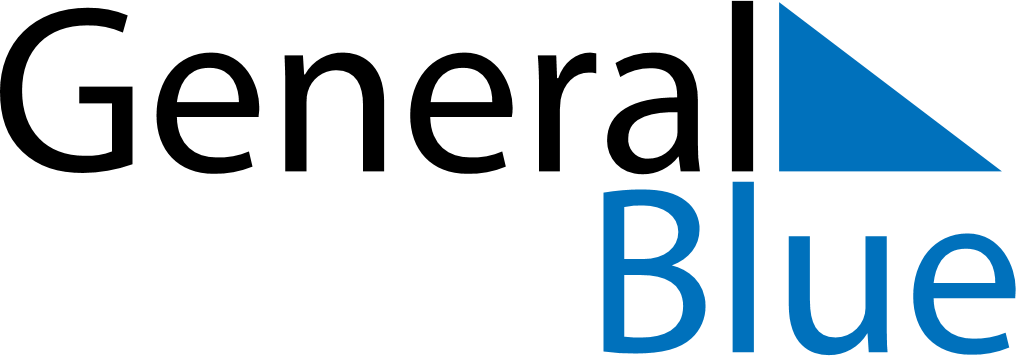 June 2024June 2024June 2024June 2024June 2024June 2024June 2024Meadow Springs, Western Australia, AustraliaMeadow Springs, Western Australia, AustraliaMeadow Springs, Western Australia, AustraliaMeadow Springs, Western Australia, AustraliaMeadow Springs, Western Australia, AustraliaMeadow Springs, Western Australia, AustraliaMeadow Springs, Western Australia, AustraliaSundayMondayMondayTuesdayWednesdayThursdayFridaySaturday1Sunrise: 7:10 AMSunset: 5:19 PMDaylight: 10 hours and 8 minutes.23345678Sunrise: 7:10 AMSunset: 5:19 PMDaylight: 10 hours and 8 minutes.Sunrise: 7:11 AMSunset: 5:18 PMDaylight: 10 hours and 7 minutes.Sunrise: 7:11 AMSunset: 5:18 PMDaylight: 10 hours and 7 minutes.Sunrise: 7:12 AMSunset: 5:18 PMDaylight: 10 hours and 6 minutes.Sunrise: 7:12 AMSunset: 5:18 PMDaylight: 10 hours and 5 minutes.Sunrise: 7:13 AMSunset: 5:18 PMDaylight: 10 hours and 5 minutes.Sunrise: 7:13 AMSunset: 5:18 PMDaylight: 10 hours and 4 minutes.Sunrise: 7:13 AMSunset: 5:18 PMDaylight: 10 hours and 4 minutes.910101112131415Sunrise: 7:14 AMSunset: 5:18 PMDaylight: 10 hours and 3 minutes.Sunrise: 7:14 AMSunset: 5:18 PMDaylight: 10 hours and 3 minutes.Sunrise: 7:14 AMSunset: 5:18 PMDaylight: 10 hours and 3 minutes.Sunrise: 7:15 AMSunset: 5:18 PMDaylight: 10 hours and 2 minutes.Sunrise: 7:15 AMSunset: 5:18 PMDaylight: 10 hours and 2 minutes.Sunrise: 7:16 AMSunset: 5:18 PMDaylight: 10 hours and 2 minutes.Sunrise: 7:16 AMSunset: 5:18 PMDaylight: 10 hours and 1 minute.Sunrise: 7:16 AMSunset: 5:18 PMDaylight: 10 hours and 1 minute.1617171819202122Sunrise: 7:17 AMSunset: 5:18 PMDaylight: 10 hours and 1 minute.Sunrise: 7:17 AMSunset: 5:18 PMDaylight: 10 hours and 1 minute.Sunrise: 7:17 AMSunset: 5:18 PMDaylight: 10 hours and 1 minute.Sunrise: 7:17 AMSunset: 5:18 PMDaylight: 10 hours and 0 minutes.Sunrise: 7:17 AMSunset: 5:18 PMDaylight: 10 hours and 0 minutes.Sunrise: 7:18 AMSunset: 5:18 PMDaylight: 10 hours and 0 minutes.Sunrise: 7:18 AMSunset: 5:19 PMDaylight: 10 hours and 0 minutes.Sunrise: 7:18 AMSunset: 5:19 PMDaylight: 10 hours and 0 minutes.2324242526272829Sunrise: 7:18 AMSunset: 5:19 PMDaylight: 10 hours and 0 minutes.Sunrise: 7:19 AMSunset: 5:19 PMDaylight: 10 hours and 0 minutes.Sunrise: 7:19 AMSunset: 5:19 PMDaylight: 10 hours and 0 minutes.Sunrise: 7:19 AMSunset: 5:20 PMDaylight: 10 hours and 1 minute.Sunrise: 7:19 AMSunset: 5:20 PMDaylight: 10 hours and 1 minute.Sunrise: 7:19 AMSunset: 5:20 PMDaylight: 10 hours and 1 minute.Sunrise: 7:19 AMSunset: 5:21 PMDaylight: 10 hours and 1 minute.Sunrise: 7:19 AMSunset: 5:21 PMDaylight: 10 hours and 2 minutes.30Sunrise: 7:19 AMSunset: 5:21 PMDaylight: 10 hours and 2 minutes.